ГЛАВАМ АДМИНИСТРАЦИЙ МУНИЦИПАЛЬНЫХ РАЙОНОВ И МЭРАМ ГОРОДСКИХ ОКРУГОВ ЧЕЧЕНСКОЙ РЕСПУБЛИКИУправление Федеральной службы государственной регистрации, кадастра и картографии по Чеченской Республике просит Вас рассмотреть вопрос о публикации в средствах массовой информации периодическом издании (районная газета) статью посвященную изменениям в учетно-регистрационной системе, а также на сайте администрации.О проведенной публикации просим сообщить с указанием ссылки в срок до 01.12.2023г.Приложение: на 1 листе.С уважением,	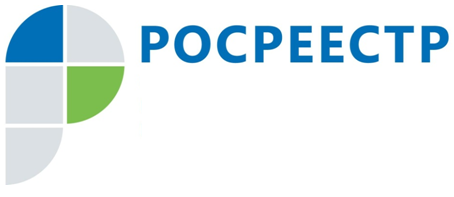 #РосреестрЖители республики подают заявления в электронном видеКоличество заявлений о государственном кадастровом учете и государственной регистрации прав на недвижимость, поступивших в Управление Росреестра по Чеченской Республике по итогам десяти месяцев текущего года в электронном виде, составило 208625. Это на 3% больше, чем за аналогичный период прошлого года. От общего числа заявлений на учет и регистрацию заявления в электронном виде составляют 82,4%.Управление напоминает, что все услуги Росреестра переведены в электронный формат. Получить выписку из ЕГРН, подать заявление об учете и/или регистрации прав на объекты недвижимости, узнать статус поданного заявления и осуществлять иные действия с недвижимостью в электронном виде можно на официальном сайте Росреестра и Единого портала государственных услуг.«При подаче документов в электронном виде главным преимуществом являются сокращенные сроки регистрации. Так, в 2023 году средний фактический срок проведения государственной регистрации прав составил 1,5 дня, государственного кадастрового учета – 2 дня, единой процедуры учета и регистрации прав – 2 дня,» – сообщил заместитель руководителя Управления Росреестра по Чеченской Республике Абу Шаипов.Заместитель руководителя Управления Росреестра по Чеченской РеспубликеА.Л. ШаиповФЕДЕРАЛЬНАЯ СЛУЖБА ГОСУДАРСТВЕННОЙ РЕГИСТРАЦИИ, КАДАСТРА И КАРТОГРАФИИ(РОСРЕЕСТР)Управление Федеральной службы государственной регистрации, кадастра и картографии по Чеченской Республике (Управление Росреестра по Чеченской Республике)ЗАМЕСТИТЕЛЬ РУКОВОДИТЕЛЯул. Моздокская, 35, г. Грозный, 364020                                     тел.: (8712) 22-31-29, факс: (8712) 22-22-89e-mail.: 20_upr@rosreestr.ru, http://www.rosreestr.gov.ru                              А.Л. Шаипов